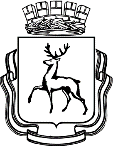 АДМИНИСТРАЦИЯ ГОРОДА НИЖНЕГО НОВГОРОДАДепартамент развития предпринимательства П Р И К А ЗВ соответствии с положениями постановления администрации города Нижнего Новгорода от 23.04.2020 № 1364 «О мерах по реализации Указа Губернатора Нижегородской области от 07.04.2020 года № 53 «О мерах поддержки организаций и лиц, пострадавших от распространения новой коронавирусной инфекции (COVID-19)» (далее – Постановление №1364) в связи технической ошибкой и поступившими от 30.03.2021 №Сл-01-08-188094/21, от 30.03.2021 №Сл-01-11-189857/21 письмами Нижегородского и Сормовского районов города Нижнего Новгорода.ПРИКАЗЫВАЮ:Внести изменения в п.1 приложения №1 к приказу №44-с от 15.02.2021 об утверждении сводного реестра получателей финансовой помощи (субсидий) юридическим лицам и индивидуальным предпринимателям города Нижнего Новгорода, пострадавшим от распространения новой коронавирусной инфекции (COVID-19), в целях возмещения затрат на оплату труда работникам в период действия режима повышенной готовности, в части изменения объема субсидии ИП Приданову Сергею Николаевичу на возмещение оплаты труда работникам с «121130» на «13942,53» в связи с технической ошибкой, допущенной в протоколе заседания городской комиссии по оказанию мер поддержки Нижегородского района №138/01-02/2021-05 от 05.02.2021.Внести изменения в п.17 приложения №1 к приказу №44-с от 15.02.2021 об утверждении сводного реестра получателей финансовой помощи (субсидий) юридическим лицам и индивидуальным предпринимателям города Нижнего Новгорода, пострадавшим от распространения новой коронавирусной инфекции (COVID-19), в целях возмещения затрат на оплату труда работникам в период действия режима повышенной готовности, в части изменения объема субсидии ООО "Волга-Ресторан-Сервис" на возмещение оплаты труда работникам с «790603,20» на «790491,73» в связи с технической ошибкой, допущенной в протоколе заседания городской комиссии по оказанию мер поддержки Нижегородского района №139/01-02/2021-05 от 08.02.2021.Внести изменения в п.19 приложения №1 к приказу №44-с от 15.02.2021 об утверждении сводного реестра получателей финансовой помощи (субсидий) юридическим лицам и индивидуальным предпринимателям города Нижнего Новгорода, пострадавшим от распространения новой коронавирусной инфекции (COVID-19), в целях возмещения затрат на оплату труда работникам в период действия режима повышенной готовности, в части изменения объема субсидии ООО "Отель НН" на возмещение оплаты труда работникам с «297364,18» на «295357,76» в связи с технической ошибкой, допущенной в протоколе заседания городской комиссии по оказанию мер поддержки Нижегородского района №139/01-02/2021-05 от 08.02.2021.Внести изменения в п.24 приложения №1 к приказу №44-с от 15.02.2021 об утверждении сводного реестра получателей финансовой помощи (субсидий) юридическим лицам и индивидуальным предпринимателям города Нижнего Новгорода, пострадавшим от распространения новой коронавирусной инфекции (COVID-19), в целях возмещения затрат на оплату труда работникам в период действия режима повышенной готовности, в части изменения объема субсидии ИП Масленникову Сергею Владимировичу на возмещение оплаты труда работникам с «851862,51» на «850080,47» в связи с технической ошибкой, допущенной в протоколе заседания городской комиссии по оказанию мер поддержки Нижегородского района №139/01-02/2021-05 от 08.02.2021.Внести изменения в п.25 приложения №1 к приказу №44-с от 15.02.2021 об утверждении сводного реестра получателей финансовой помощи (субсидий) юридическим лицам и индивидуальным предпринимателям города Нижнего Новгорода, пострадавшим от распространения новой коронавирусной инфекции (COVID-19), в целях возмещения затрат на оплату труда работникам в период действия режима повышенной готовности, в части изменения объема субсидии ИП Никифоровой Елене Евгеньевне на возмещение оплаты труда работникам с «1766442,01» на «1766158,03» в связи с технической ошибкой, допущенной в протоколе заседания городской комиссии по оказанию мер поддержки Нижегородского района №139/01-02/2021-05 от 08.02.2021.Внести изменения в п.20 приложения №1 к приказу №186 от 30.12.2020 об утверждении сводного реестра получателей финансовой помощи (субсидий) юридическим лицам и индивидуальным предпринимателям города Нижнего Новгорода, пострадавшим от распространения новой коронавирусной инфекции (COVID-19), в целях возмещения затрат на оплату труда работникам в период действия режима повышенной готовности, в части изменения объема субсидии ИП Марковой Марине Геннадьевне на возмещение оплаты труда работникам с «682908,77» на «683063,48» в связи с технической ошибкой, допущенной в протоколе заседания городской комиссии по оказанию мер поддержки Сормовского района №114 от 25.12.2020.Внести изменения в п.34 приложения №1 к приказу №33-с от 08.02.2021 об утверждении сводного реестра получателей финансовой помощи (субсидий) юридическим лицам и индивидуальным предпринимателям города Нижнего Новгорода, пострадавшим от распространения новой коронавирусной инфекции (COVID-19), в целях возмещения затрат на оплату труда работникам в период действия режима повышенной готовности, в части изменения объема субсидии ИП Бзнуни Норайру Гагиковичу на возмещение оплаты труда работникам с «217838,08» на «214485,90» в связи с технической ошибкой, допущенной в протоколе заседания городской комиссии по оказанию мер поддержки Сормовского района №118 от 02.02.2021.Внести изменения в п.18 приложения №1 к приказу №32 от 25.09.2020 об утверждении сводного реестра получателей финансовой помощи (субсидий) юридическим лицам и индивидуальным предпринимателям города Нижнего Новгорода, пострадавшим от распространения новой коронавирусной инфекции (COVID-19), в целях возмещения затрат на оплату коммунальных услуг в период действия режима повышенной готовности, в части изменения объема субсидии ИП Воропаевой Светлане Касымовне на возмещение оплаты коммунальных услуг с «84778,78» на «84211,37» в связи с технической ошибкой, допущенной в протоколе заседания городской комиссии по оказанию мер поддержки Ленинского района №49 от 22.09.2020Контроль оставляю за собой.Директор департамента 		     		                      	                             А.В. СимагинПриложение № 1к Приказу «О внесении изменений в Приказы об утверждении сводных реестров получателей субсидий»Утверждено:Директор департамента развития предпринимательства____________________________(подпись)«____»______________2021года№О внесении изменений в Приказы об утверждении сводных реестров получателей субсидий №п.п.Район№ ПриказаДата комиссииНаименование организации, ФИО индивидуального предпринимателяИНН/КППОбъём субсидий (руб.)Период предоставления субсидий1Нижегородский44-с05.02.2021ИП Приданов Сергей Николаевич52601986591113942,53с 01.07.2020 по 31.07.202017Нижегородский44-с08.02.2021ООО "Волга-Ресторан-Сервис"5260241688/526001001790491,73с 28.03.2020 по 31.12.202019Нижегородский44-с08.02.2021ООО "Отель НН"5260435757/526001001295357,76с 01.08.2020 по 31.12.202024Нижегородский44-с08.02.2021ИП Масленников Сергей Владимирович525817846759850080,47с 01.08.2020 по 31.12.202025Нижегородский44-с08.02.2021ИП Никифорова Елена Евгеньевна5260156277931766158,03с 07.08.2020 по 31.12.202020Сормовский18625.12.2020ИП Маркова Марина Геннадьевна526301315202683063,48с 28.03.2020 по 30.09.202034Сормовский33-с02.02.2021ИП Бзнуни Норайр Гагикович526300009900214485,90с 01.10.2020 по 30.11.202018Ленинский3222.09.2020ИП Воропаева Светлана Касымовна52580338117284211,37с 01.06.2020 по 31.07.2020